Το πολύ λαίμαργο Πάντα που έφαγε την κουζίνα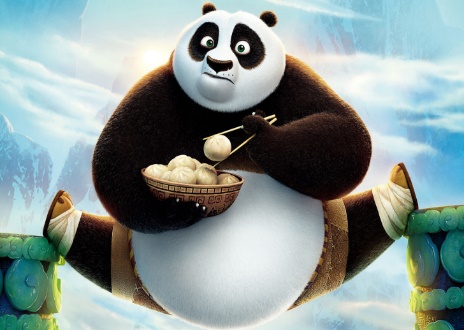 Αγαπητοί φίλοι θα σας                      διηγηθώ μια απίθανη ιστορία                 Ποια είναι τα αποτελέσματα                     από την λαιμαργία  !                                       Θα σας πω από την αρχή να                   ξέρετε τα πάντα  ,                                              Θα σας πω για ένα άπληστο                           ζώο, το Πάντα.                                                      Μπήκε στην κουζίνα μας και                            άρχισε να  πίνει                                                   Και ότι έβρισκε να καταπίνει.                               Δεν μας άφησε τίποτα                                          τροφές                                                                  Μακαρόνια , φασόλια και                                φακές  …                                                                      Ελιόπιτες , τυρόπιτες                                       μπισκότα και αλεύρι                                           Χυμούς και αναψυκτικά και                             ότι άλλο έβρει!                                                      Εκτός απ΄ τα φαγώσιμα                                   τραπέζια και  καρέκλες                                               πόρτες και παράθυρα άκομα                              και ταμπέλες…                                                         Ποιο ήταν το αποτέλεσμα; Η                             κοιλιά του έγινε όπως το                                       μπετόν.                                                                       Άρχισε να κλαίει και να κάνει                                εμετό.                                                                        <<Μάνα μου μανίτσα μου                                    Πόσο πονά η κοιλίτσα μου !                                     Θεέ μου κάνε με καλά και σου                              υπόσχομαι τώρα                                                         πως ποτέ μου δεν θα είμαι                                      λαίμαργος ξανά>>.                                                 Αφού επέρασε κοντά στον                                      ένα μήνα                                                                     το πάντα εγιατρεύτηκε απ’τη μεγάλη                πείνα.                                                                         <<Υπόσχομαι πως δεν θα μπω                                μόνος μου στην κουζίνα  .                                       Παρά να είμαι λαίμαργος                                      καλύτερα να πεθάνω από την                                 πείνα>>.                                                                                      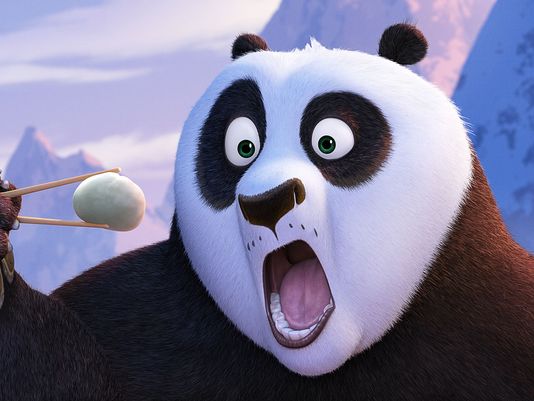 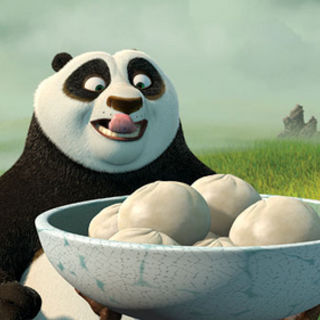 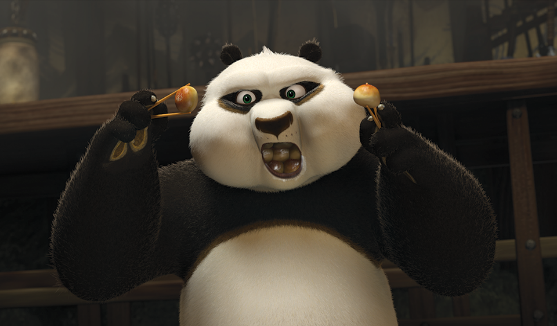 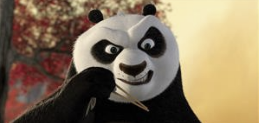 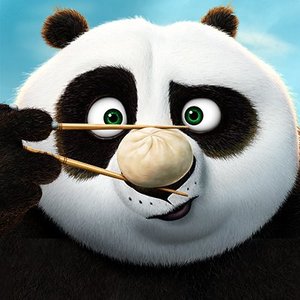 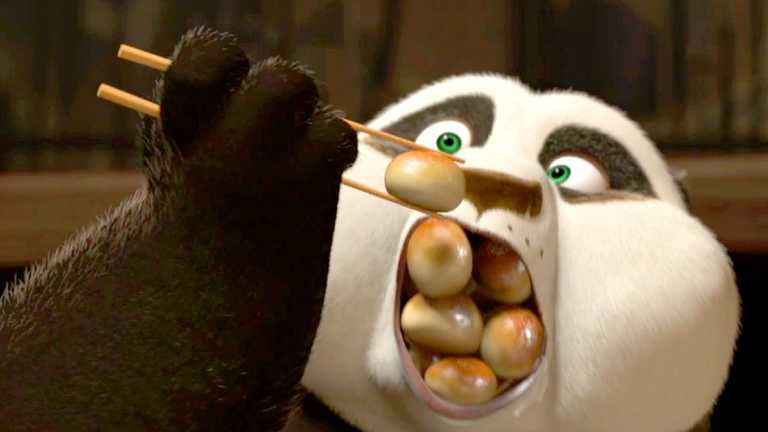 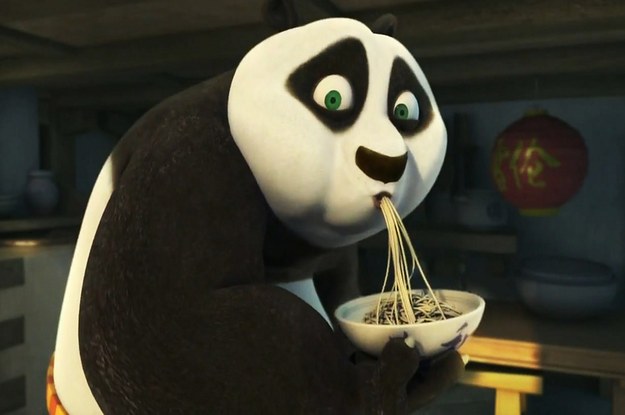                     Έρικα Μερτζανίδου Στ΄1